VSTUPNÍ ČÁSTNázev moduluDruhy a tvary střechKód modulu36-m-3/AH97Typ vzděláváníOdborné vzděláváníTyp moduluodborný teoretickýVyužitelnost vzdělávacího moduluKategorie dosaženého vzděláníH (EQF úroveň 3)E (dvouleté, EQF úroveň 2)E (tříleté, EQF úroveň 3)Skupiny oborů36 - Stavebnictví, geodézie a kartografie23 - Strojírenství a strojírenská výroba33 - Zpracování dřeva a výroba hudebních nástrojů39 - Speciální a interdisciplinární oboryKomplexní úlohaStřešní krytiny Druhy a tvary střech Obory vzdělání - poznámky36-67-E/01 Zednické práce36-57-E/01 Malířské a natěračské práce36-64-E/01 Tesařské práce36-67-E/01 Stavební práce36-69-E/01 Pokryvačské práce23-55-E/01 Klempířské práce ve stavebnictví33-56-H/01 Truhlář36-67-H/01 Zedník36-52-H/01 Instalatér36-54-H/01 Kominík36-63-H/01 Štukatér36-64-H/01 Tesař36-66-H/01 Montér suchých staveb36-69-H/01 Pokrývač23-55-H/01 Klempíř36-44-L/51 Stavební provozDélka modulu (počet hodin)8Poznámka k délce moduluPlatnost modulu od30. 04. 2020Platnost modulu doVstupní předpokladyJde o vstupní modul bez nutnosti vazby na předchozí modulyJÁDRO MODULUCharakteristika moduluVzdělávací modul Druhy a tvary střech je pojat jako přehledový souhrn všech základních typů střech, jejich rozčlenění, vhodnosti použití jednotlivých typů a je doplněn i o střechy speciálních konstrukcí.Modul vychází z poznatků a zásad stavebních konstrukcí. Lze jej využít pro výuku předmětů: Stavební konstrukce, Technologie, Odborné kreslení v rámci technického zobrazování, částečně také v předmětu Přestavby budov a souvisí s moduly z oblasti stavebních materiálů (krytiny pálené, betonové, plechové a ostatní - např. břidlice, lepenka, plasty aj.)Očekávané výsledky učeníŽák:vyjmenuje základní typy plochých a sklonitých střechurčí podle obrázku nebo popisu konkrétní typ střechypopíše výhody a nevýhody jednotlivých typů střechrozliší typy střech podle sklonuvyjmenuje vhodné typy krytin pro střechy různých sklonůrozliší a charakterizuje konstrukci střechy jednoplášťové a dvouplášťové, vyjmenuje jejich výhody a nevýhodyobjasní pojmy: střešní plášť a střešní krytina, vyjmenuje jejich části a druhyrozezná a popíše druhy a části nosné konstrukce sklonitých střech – krovy a vazníky a vhodnost použití jednotlivých typůvyjmenuje a popíše konstrukci střech zvláštních (speciálních)vyjmenuje, rozezná a popíše části okapních systémů a oplechování či lemování částí střechnačrtne části nosných konstrukcí střechnačrtne a rozliší tvary a typy střešních tašeknačrtne části spojení okapních systémů a oplechováníorientuje se v  problematice protipožárních opatření u dřevěných krovůObsah vzdělávání (rozpis učiva)STŘECHY – druhy a tvary střechCharakteristika střechy jako konstrukce a jejích částíNázvy a jejich funkce (ochranná, konstrukční a estetická)Druhy zastřešení podle sklonu střešní roviny (ploché, šikmé, strmé, zvláštní.)Tvary sklonitých střech a jejich názvy, části střech   Pultová, sedlová, valbová, mansardová, stanová, věžová, pilováPoužití, výhody a nevýhody jednotlivých typů střech  Část střech a jejich názvosloví: hřeben, nároží, úžlabí, okap, valba, štít.   Střešní plášť a střešní krytina                                                                                Ploché střechy  Jednoplášťové a dvouplášťové střechy, výhody a nevýhodyZvláštní střechy  Lamelové dřevěná konstrukce, rámové konstrukce, zavěšené konstrukce, skořepiny, lomenice, pneumatické konstrukceNosné konstrukce střechKrovy vaznicových soustav a části krovů: pozednice, vazní trám, střední vaznice, sloupek, vzpěra, pásek, krokve  Vazníkové konstrukce dřevěné, ocelové a betonovéMonolitické a montované železobetonové stropy nad posledním podlažím.Střešní krytiny povlakové a skládanéPlechové krytiny ploché a vlnité, asfaltové šindele. Střešní tašky pálené a betonové, břidlice, plastové (ekoternit)Okapní systémy a oplechování částí střechOplechování úžlabí, nároží, lemování komínů a střešních oken.Žlaby a svody, kolena, kotlíky, čela, objímky, žlabové háky. Materiály pro okapní systémy a jejich připevňováníUčební činnosti žáků a strategie výukyZákladní teoretické znalosti jsou prezentovány formou výkladu učiva. Přednášky jsou doplněné o názorné ukázky jednotlivých typů a konstrukcí střech na obrázcích a modelech střech, doplněné o videoukázky jejich použití. Pojmenování částí střech: hřeben, štít, okap, úžlabí, nároží, valba, atika, římsa. Rozpoznání části střech na modelu a obrázcích či foto různě členitých typů střech.Praktické procvičení při práci s katalogy, modely a výkresy střech a krovů vaznicových soustav.Zařazení do učebního plánu, ročníkDoporučení k zařazení do UP pro 1. ročníky oborů vzdělání skupiny 36 a částečně pro obory vzdělání ze skupiny 23, 33 a 39VÝSTUPNÍ ČÁSTZpůsob ověřování dosažených výsledkůVýsledky žáků se kontrolují a hodnotí průběžně.Ústně: popis jednotlivých typů střech, jejich typický vzhled, nejvhodnější materiály pro střešní plášť a krytiny, jejich  vlastností, výhody a nevýhody. Vhodnost použití jednotlivých typů Rozpoznání typů střech podle obrázků, modelů, foto nebo skutečných střech okolních budov.Písemně: test s volbou odpovědí, otevřené otázky, vyhledávání konkrétních údajů v katalogu, nákresy a náčrtky jednotlivých typů střech a průmětů střechKritéria hodnoceníSprávnost a výstižnost formulací odpovědí v ústní zkoušce nebo testu a prokázání schopnosti práce s katalogy a technickými listy výrobců ve zkoušce písemné či praktické.Hodnocení:Výborně:       100 – 85 % správných odpovědíChvalitebně:   84 – 70 % správných odpovědíDobře:             69 – 50 % správných odpovědíDostatečně:    49 – 30 % správných odpovědíNedostatečně: 29 –  0 % správných odpovědíDoporučená literaturaDOSEDĚL, Antonín a kol. Stavební konstrukce pro 2. a 3. ročník SOU. Sobotáles Praha  1998 , ISBN 80-85920-51-4PODLENA, Václav. Technologie Zednické práce 2. díl – pro 2.a3.roč. Parta s.r.o. Praha 2003, ISBN 80-7320-018- XMĚŠŤAN, Radomír. Klempířské práce na stavbách. SNTL Praha, 1989   ISBN  04-702-89DEDEK.; VPŠICKÝ.  Stavební materiály. ISBN 80-85920-90-5    PoznámkyObsahové upřesněníOV RVP - Odborné vzdělávání ve vztahu k RVPMateriál vznikl v rámci projektu Modernizace odborného vzdělávání (MOV), který byl spolufinancován z Evropských strukturálních a investičních fondů a jehož realizaci zajišťoval Národní pedagogický institut České republiky. Autorem materiálu a všech jeho částí, není-li uvedeno jinak, je Zdeňka Tvrdá. Creative Commons CC BY SA 4.0 – Uveďte původ – Zachovejte licenci 4.0 Mezinárodní.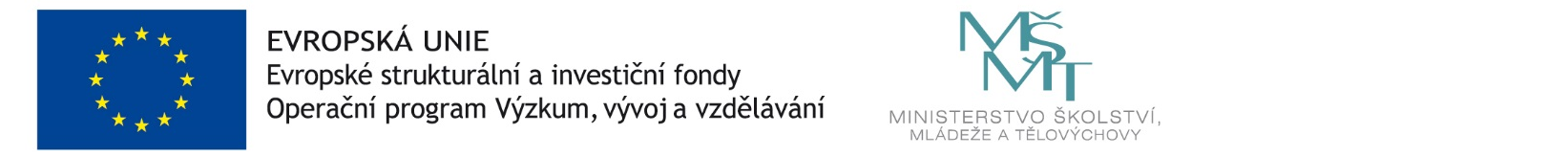 